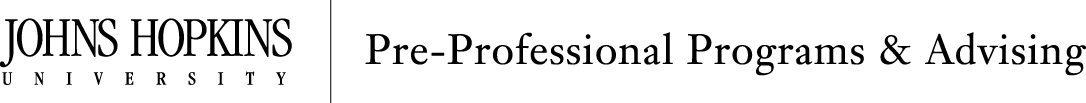 Applicants to Post-Bac/Master’s Programswithout Committee Letter(for those who have not previously applied to medical school)For those of you applying to post-bac/master’s programs to enhance your academic credentials before applying to medical school, please consider the following:Post-bac programs will specifically outline how they want you to gather or upload individual letters of recommendation.  You are advised to follow the procedures required by each program for obtaining your letters of recommendation.When someone writes you a letter of recommendation, please encourage that writer to save the letter so that it can be edited and uploaded to veCollect at a later date for your medical school application.Important note:  Your recommender can write one letter of recommendation to be used for medical school applications as well as post-bac applications.  If you choose this option, the recommender should write as though it’s a medical school letter of recommendation because a letter of that stature will be accepted by post-bac programs.If your recommender is writing one letter to fulfill both purposes, s/he should first submit the letter to the post-bac programs and then to veCollect.  If you do not have veCollect for future medical school letters of recommendation, instructions for establishing an account can be found on the veCollect Registration Form.For additional information on how to submit letters of rec to post-bac programs, please contact either Mrs. Krause (last names A-L, ckrause@jhu.edu) or Mrs. Sanders (last names M-Z, ladytee@jhu.edu.)